eXtensible Business Reporting Language
Estándar XBRL, Wikis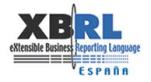 Ministerio de Educación Nacional
Computadores para Educar, web 2.0 y educación, software educativo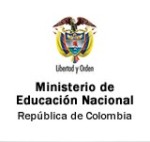 Pensemos
Sistemas de Información para Planeación Estratégica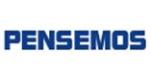 Yahoo Research
Tesis doctoral búsqueda y recuperación de información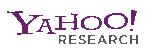 DANA Transejes Colombia
Reingeniería de software ERP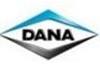 Instituto Colombiano de Petróleo - Ecopetrol 
Minería de datos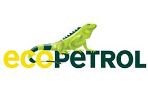 Maat knowledge
Bases de datos orientadas a grafos, web semántica, aprendizaje de máquina, integración de sistemas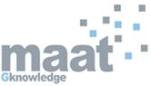 Olivanova
Herramientas CASE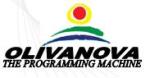 Systemico Software
Framework basados en software libre, Gestión documental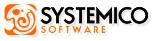 Below The Game 
Desarrollo de videojuegos Advertgaming.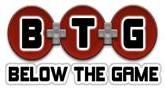 